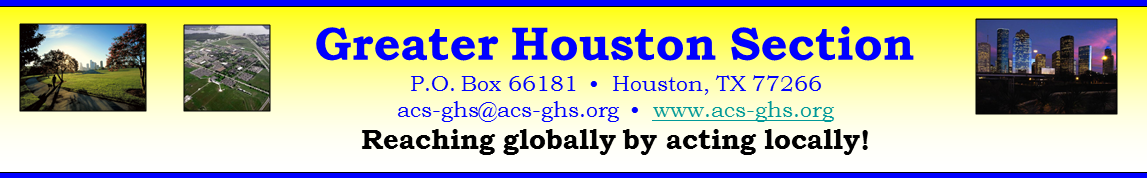 Call for Awards NominationsNominations for the Outstanding High School Chemistry Teacher to be presented at the 2018 ACS-GHS Fall Banquet are now being accepted.  Outstanding High School Chemistry TeacherThe award for Excellence in High School Teaching in the Local Section 
Purpose: To recognize, encourage, and stimulate outstanding teachers of high school chemistry in the ACS - Greater Houston Section.  The Greater Houston Section of the ACS consists of the following counties: Chambers, Fort Bend, Galveston, Hardin, Harris, Liberty, Montgomery, and Walker.Nature: The ACS Greater Houston Section Award for Excellence in High School Teaching consists of $500 cash award from the Local Section and a plaque.  These will be presented at the ACS-GHS Fall Awards Banquet.Rules of Eligibility:  The nominee must be actively engaged in the teaching of chemistry or a chemical science in a high school (grades 9-12) within the territory of the ACS-GHS.  The nomination should clearly demonstrate as many of the following attributes as possible:The quality of the nominee’s teaching; unusually effective methods of presentation should be emphasized;The nominee’s ability to challenge and inspire students;Extracurricular work in chemistry or a chemical science by the nominee, including science fairs, science clubs, and activities that stimulate the interest of young people in chemistry and related sciences;A willingness to keep up-to-date in the field, as evidenced by the pursuit of a higher degree in chemistry or a chemical science, enrollment in refresher courses and summer institutes, regular attendance at scientific meetings, membership in professional organizations, and other means of self-improvement; Evidence of leadership and/or active involvement within the profession.Required components:
1.      A complete application that consists of the Nominee Information Form, the Nominator Information Form, the Nominator Recommendation of not more than 1,000 words submitted by the nominator according to the guidelines outlined on the Recommendation Form.
2.      A curriculum vitae or resume that includes a list of the nominee’s honors, professional activities, and additional evidence of service to the profession.  This must be limited to no more than two pages and the activities listed must have occurred within the past five years.
3.      At least one, but not more than three, letters of support.  One must be from the teacher’s current principal or supervisor.  Additional letters of support may be sent by colleagues, members of the American Chemical Society who are familiar with the nominee’s achievements, or former students and parents of former students.Nominations for this award should be submitted via email to Dr. Laurent Pirolli  at laurentpirolli@yahoo.com .American Chemical Society-Greater Houston SectionMap 2016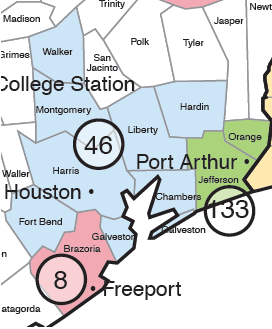 2018 ACS Greater Houston Section Award for Excellence in High School TeachingAward Checklist and CoversheetLocal Section:       Nominee:       Nominator:       DEADLINE:  May 30The following items are required components for a Nomination Portfolio.  Please check each item contained in the portfolio. This list, submitted by the nominator, will serve as the cover to every submitted portfolio.	Nominator Information Form	Nominator Recommendation Letter of no more than 750 words	Nominee Information Form	Nominee’s Statement on Teaching Philosophy of no more than 500 words	Nominee’s Current CV: 
A curriculum vitae or resume that includes a list of the nominee’s honors, professional activities, and additional evidence of service to the profession.  This must be limited to no more than two pages and the activities listed must have occurred within the past five years.	Additional Recommendations or Letters of Support (no more than 400 words):
One must be from the teacher’s current principal or supervisor. 
Up to two additional letters of support may be sent by colleagues, members of the American Chemical Society who are familiar with the nominee’s achievements, or former students and parents of former students.May 30, 2018 is the deadline for submitting nominations to the ACS-GHS Awards Chair. Please allow sufficient time to meet this deadline.  The nominator should submit all forms electronically to Dr. Laurent Pirolli at laurentpirolli@yahoo.com .  Any individual, except a member of the awards selection committee or a current student of a nominee, may nominate or support a nominee during any given award year.2018 ACS Greater Houston Section Award for Excellence in High School TeachingNominator Information FormLocal Section:       Nominee:       Nominator:       DEADLINE: May 30May 30 is the deadline for submitting nominations to the ACS-GHS 2018 Awards Chair. Please allow sufficient time to meet this deadline.  The nominator should submit all forms electronically to Dr. Laurent Pirolli at laurentpirolli@yahoo.com .Any individual, except a member of the awards selection committee or a current student of a nominee, may nominate or support a nominee during any given award year.The ACS Greater Houston Section Award for Excellence in High School Teaching consists of a $500 cash award from the ACS Local Section and a plaque. These will be presented at ACS-GHS Awards Banquet in May of 2015.Nominator Information2018 ACS Greater Houston Section Award for Excellence in High School TeachingNominator RecommendationPlease submit a narrative statement of no more than 750 words addressing the following:The quality of the nominee's teaching. Unusually effective methods of presentation should be emphasized.The nominee's ability to challenge and inspire students.Extracurricular work in chemistry or a chemical science by the nominee, including science fairs, science clubs, and activities that stimulate the interest of young people in chemistry and related sciences.A willingness to keep up-to-date in the field, as evidenced by the pursuit of a higher degree in chemistry or a chemical science, enrollment in refresher courses and summer institutes, regular attendance at scientific meetings, membership in professional  organizations, and other means of self-improvement.Evidence of leadership and/or active involvement within the profession.You may type or paste your narrative below or you may attach the narrative as a separate document.2018 ACS Greater Houston Section Award for Excellence in High School TeachingReference FormLocal Section:       	Nominee:       Nominator:       DEADLINE: May 30May 30 is the deadline for submitting nominations to the ACS-GHS 2018 Awards Chair.  Please allow sufficient time to meet this deadline.  The nominator should submit all forms electronically to Dr. Laurent Pirolli at laurentpirolli@yahoo.com.  Any individual, except a member of the awards selection committee or a current student of a nominee, may nominate or support a nominee during any given award year.Nominee Information2018 ACS Division of Chemical Education Southwest Region Award for Excellence in High School TeachingReference FormReference InformationPlease submit a narrative statement of no more than 400 words addressing the following:The quality of the nominee's teaching. Unusually effective methods of presentation should be emphasized.The nominee's ability to challenge and inspire students.Extracurricular work in chemistry or a chemical science by the nominee, including science fairs, science clubs, and activities that stimulate the interest of young people in chemistry and related sciences.A willingness to keep up-to-date in the field, as evidenced by the pursuit of a higher degree in chemistry or a chemical science, enrollment in refresher courses and summer institutes, regular attendance at scientific meetings, membership in professional  organizations, and other means of self-improvement.Evidence of leadership and/or active involvement within the profession.You may type or paste your narrative below or you may attach the narrative as a separate document.Name:Company or Institutional Affiliation:Present Position (Exact Title):Address:City:State and Zip:Telephone:Fax:e-mail:Relationship to NomineeName:School:City:State and Zip:Name:City:State and Zip:Telephone:Fax:e-mail:Relationship to Nominee